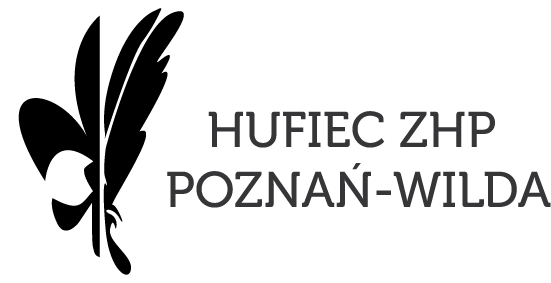 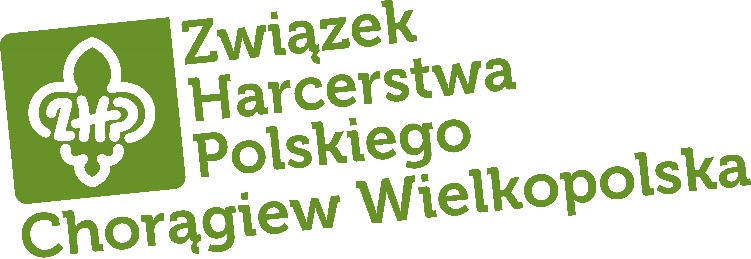 Wniosek o otwarcie próby 
na stopień instruktorski: podharcmistrzyni/podharcmistrzaWARUNKI OTWARCIA PRÓBY:1.   Pozytywnie oceniona praca instruktorska przez co najmniej 12 miesięcy od przyznania stopnia przewodnika.2.   Zaliczona służba instruktorska.3.   Ukończone 18 lat.4.   Przedstawienie KSI programu swojej próby zapewniającego realizację wymagań.5.   Brał udział w doskonaleniu zastępowych, przybocznych.6.   Ma doświadczenie na funkcji drużynowego lub przybocznego.DANE OSOBY REALIZUJĄCEJ PRÓBĘ:Imię i nazwisko:…………………………………………………Wykształcenie ……………………………………………………………….
e-mail:.………………………………………………………....… tel. komórkowy ……………………………………………………………..nr w Ewidencji ZHP: ………………………………………… data urodzenia …………………………………………………….………..
Przydział służbowy: ..…………………………………….… data Zobowiązania Instruktorskiego: ……..………………………Posiadane stopnie instruktorskie:przewodniczki / przewodnika …….………………………………………………………………………………………………………..
                                                                                  (przyznany rozkazem nr z dnia komendanta Hufca)PRZEBIEG SŁUŻBY INSTRUKTORSKIEJ:Udział w doskonaleniu zastępowych, przybocznych: (prowadzenie zajęć, jakie szkolenie, rok)                                                                                                   
………………………………………………………………………………………………………………………………………………………………………………………………………………………………………………………………………………………………………………………………………………………………………………………………………………………………………………………………………………………………………………………………………………………………………………PROPONOWANE ZADANIA (PRZEBIEG PRÓBY) – w załączeniuPróbę zamierzam zrealizować do dnia: …………………………………………………………………………….…………………………………………………….
                 (podpis wnioskodawcy)Opinia bezpośredniego przełożonego (uwzględniająca aktywność, umiejętności, wiedzę, predyspozycje, osiągnięcia itp.):……………………………………………………………………………………………………………………………………………………………………………………………………………………………………………………………………………………………………………………………………………………………………………………………………………………………………………………………………………………………………………………………………………………………………………………………………………………………………………………………………………………………………………………………………………………………………………………………………………………….							…………………………………         (miejscowość, data)								       (pieczęć, podpis)DANE OPIEKUNA PRÓBY:Stopień, imię i nazwisko: ……………………………………………………………………… nr w Ewidencji  ZHP…………………………………………e-mail ………………………………………………………………….. tel. kontaktowy ……………………………………………………………………………….

Przydział służbowy: ..……………………………………………………… pełniona funkcja  …………………….……………………………………………Zgadzam się być opiekunem próby
………………………………………………………….(podpis opiekuna)
Decyzja Komisji Stopni Instruktorskich Hufca ZHP Poznań-WildaNa posiedzeniu w dniu ………………………………………………………………………………….KSI postanowiła:*wnioskować do Komendanta Hufca Poznań-Wilda o otwarcie próby na stopień podharcmistrzyni/podharcmistrza
druhnie/druhowi: ……………………..…………………………………………………………………………………………………………
opiekun próby dh...……………………………………………………………………………………………………
*negatywnie oceniła próbę z powodu: ………………………………………………………………………………..…………………………….………………………………………………………………………
Podpisy członków Komisji Stopni Instruktorskich Hufca Poznań-WildaPróbę otwarto Rozkazem Komendanta Hufca Poznań-Wilda ZHP nr ……………………….. z dnia.....................................
załącznik do wniosku o otwarcie próby na stopień instruktorski podharcmistrzyni/podharcmistrzaimię i nazwisko instruktora …………………………………………………………………………………………………………………………………………..PROPONOWANE ZADANIA – PRZEBIEG PRÓBY:………………………………………………………………..(podpis wnioskującego)Funkcja – jednostkaoddoLp.Nazwa zadania – wymagania – przebieg próbyNumer wymagania wg SSI